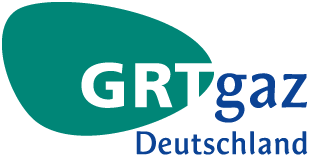 ERKLÄRUNG ZUR GEBÜNDELTEN NOMINIERUNG GEBÜNDELTE Nominierung – Formular zur Genehmigung Bitte füllen Sie das Formular zur Genehmigung der Gebündelten Nominierung aus, unterzeichnen es und faxen es bitte an unser Dispatching.Nach Einreichung des Formulars per Fax werden wir Ihnen eine E-mail mit der Bestätigung über Ihre Registrierung zusenden.Fr./Hr. (Nachname, Vorname(n)):Firma:Hauptgeschäftssitz: Telefonnr.: Mobilnr.:Faxnr.: E-mail: Bilanzkonto (NCG Bilanzkreis):Wir genehmigen hiermit der folgenden Gegenpartei, gebündelte Nominierungen in unserem Namen vorzunehmen:(Datum, Ort)_______________ , _________________FirmaNetzpunkt(e)Shipper Code der Gegenpartei beim ITSO (Registrierter Netznutzer, dem von dem angrenzenden TSO gestattet wurde, eine gebündelte Nominierung vorzunehmen)Zeitraum der Gültigkeit (Datum des Beginns und des Endes der Genehmigung. Ein Zeitraum betrifft den Gaswirtschaftstag)